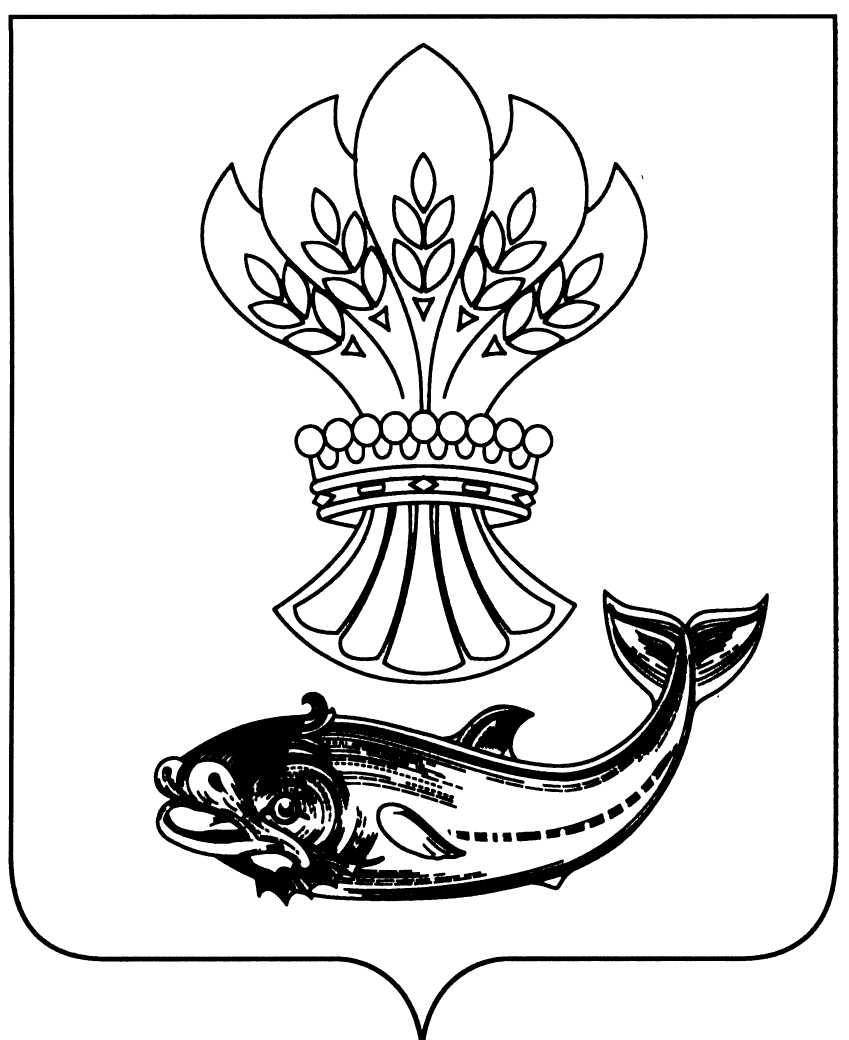 АДМИНИСТРАЦИЯ  ПАНИНСКОГО МУНИЦИПАЛЬНОГО РАЙОНАВОРОНЕЖСКОЙ  ОБЛАСТИПОСТАНОВЛЕНИЕот_01.03.2017 г. №     53                         р.п. ПаниноОб определении видов обязательных работи объектов, на которых они отбываютсяна территории Панинского муниципального района     На основании с ч.1 ст. 49 Уголовного Кодекса Российской Федерации, ч.1 ст. 25 Уголовно – исполнительного Кодекса Российской Федерации, ст.3.12, 32.13 КоАП РФ и ст. 19 ФЗ от 06.10.2003 г. №131- ФЗ «Об общих принципах организации местного самоуправления в Российской Федерации» и по согласованию с филиалом по Панинскому ФКУ УИН УФСИН России по Воронежской области, постановляет: 1.Внести изменения в постановления администрации Панинского муниципального района от 17.11.2016 г. №359 «Об определении видов обязательных работ и объектов, на которых они отбываются на территории Панинского муниципального района», изложив перечень видов общественно – полезных работ для исполнения уголовного наказания в виде обязательных работ  (приложение 2).2.Настоящее постановление вступает в силу с даты подписания и подлежит опубликованию в официальном периодическом печатном издании Панинского муниципального района «Панинский муниципальный вестник».3.Контроль за исполнением настоящего постановления возложить на заместителя главы администрации Панинского муниципального района Солнцева В.В. Глава администрацииПанинского муниципального района                                               Н.В.Щеглов                                                                                                                       Приложение 2к постановлению администрацииПанинского муниципального района                                                                                                               от  01.03.2017 г. № 53ПЕРЕЧЕНЬвидов общественно – полезных работ для исполнения уголовного и административного  наказания в виде обязательных работ на территории Панинского муниципального районаБлагоустройство территории:-уборка территории от мусора, опавших листьев, снего льда, очистка ливневых систем, уборка помещений;-посадка деревьев, цветов и других зеленых насаждений, оборудование газонов и клумб, обрезка и побелка деревьев, покос и стрижка травы;- очистка навесов остановок общественного транспорта от самовольно наклеенных реклам и объявлений;- уборка территорий кладбищ;-уборка территорий около водоёмов;-уборка лесополос от мусора.      2. Погрузочно – разгрузочные работы.      3. Ремонтные работы:        -молярные работы, покраска и побелка парапетов, скамеек,            урн для мусора, заборов и бордюров, детских площадок,          памятников, обелисков;            - ремонт заборов.         4.Земляные работы.         5. Работа в муниципальном учреждении здравоохранения по уходу за                 больными.